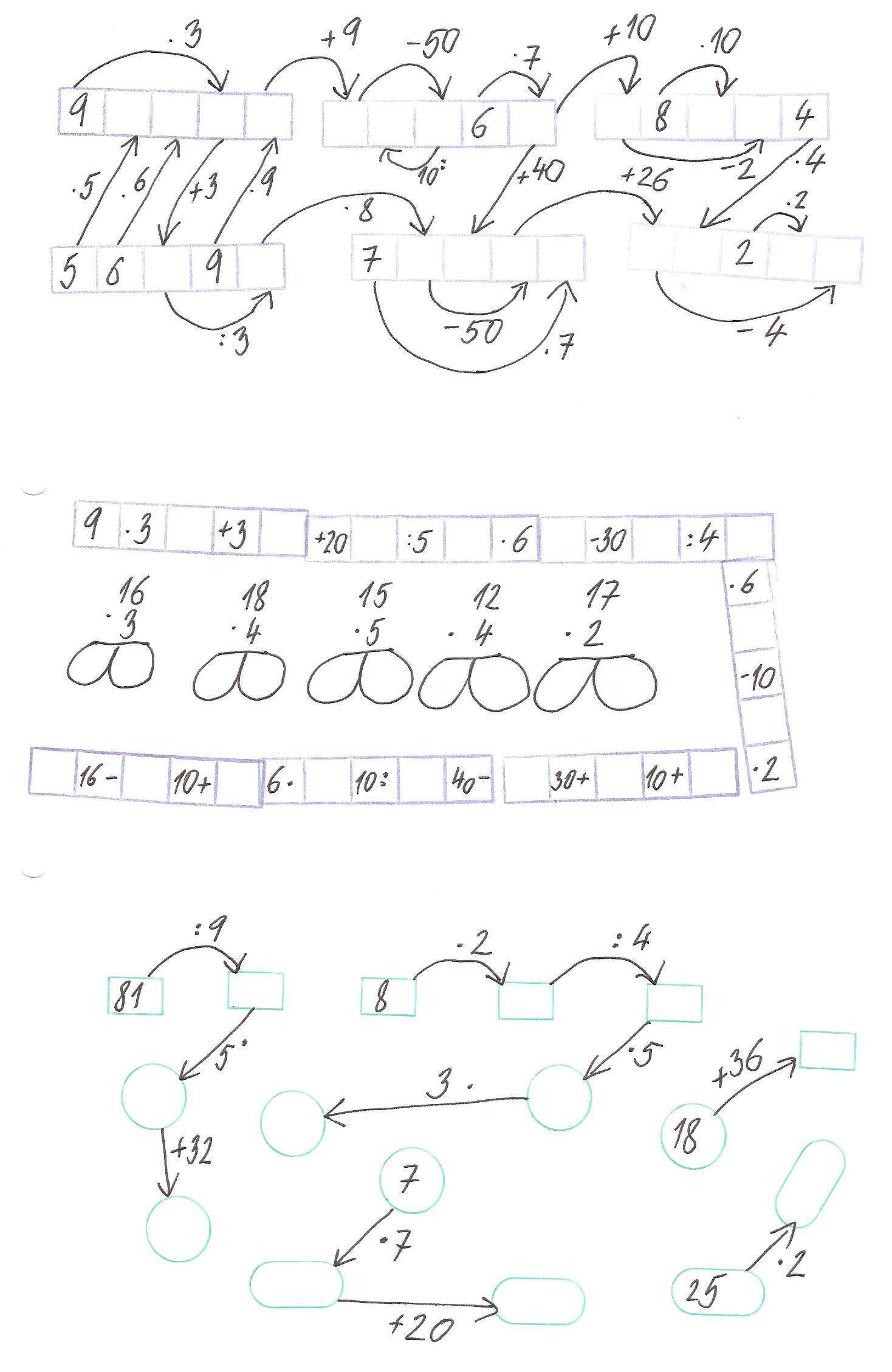 4.D - Matematika